	8.2.  Baton  mažoretkaVýkonnostné rozdelenie: 	hobby/profiVeková kategória:		deti, kadet, junior, seniorDisciplína:			sólo, duo, trio, tím, skupina, rodičovský tímSúťažná plocha:		12 x 12 mBaton:	Jedna palička na súťažiaceho. Omotávka je povolená. Počas choreografie nie je povolené zámerne odložiť paličku na zem. Práca s paličkou nie je nijak obmedzená, ale je kladený dôraz na správne prevedenie twirlingových prvkov.Akrobacia/gymnastika: 	Akrobatické prvky nie sú povolené. Gymnastické prvky sú povolené.Technika/charakter:	Choreografia musí obsahovať najmenej 8 dôb pochodu. Pochod vždy začína ľavou nohou. Pokiaľ sú v choreografii zaradené tanečné techniky, napr. latinské, štandardné, baletné, jazzové atď., musia byť prevedené správne. Kostým:	Vhodný mažoretkovský kostým, zakázané je odhalené brucho. Pokrývka hlavy nie je povinná. Kozačky sú povinné pre vekovú kategóriu junior a senior.Zdvíhačky:	Povolené len pre vekovú kategóriu junior a senior.Rekvizity/kulisy:	NIE. Poznámka:	Zakázaný lip-sing (spievanie na text v hudobnom sprievode počas vystúpenia). V disciplíne sólo súťažia chlapci a dievčatá zvlášť. Náročnosť choreografie musí korešpondovať s vekom a úrovňou súťažiacich.	8.3.  PompomVýkonnostné rozdelenie: 	hobby/profiVeková kategória:		deti, kadet, junior, seniorDisciplína:			sólo, duo, trio, tím, skupina, rodičovský tímSúťažná plocha:		12 x 12 mPom pom:	Povolené 2 ks pom pom na súťažiaceho. Pom pom môže byť ľubovoľnej farby a veľkosti.Akrobacia/gymnastika: 	Povolená. Je kladený dôraz na správne prevedenie akrobatických i gymnastických prvkov.Technika/charakter:	Na začiatku a na konci choreografie nesmie ležať pom pom na zemi. Počas choreografie je povolené odložiť pom pom na zem po dobu maximálne 4 dôb. Pom pom musí byť neustále v pohybe – trepanie, vyhadzovania atď.Kostým:	Bez obmedzení. Nie je povolené odhalené brucho.Zdvíhačky:	Povolené len pre vekovú kategóriu junior a senior.Rekvizity/kulisy:	NIE. Poznámka:	Zakázaný lip-sing (spievanie na text v hudobnom sprievode počas vystúpenia). V disciplíne sólo súťažia chlapci a dievčatá zvlášť. Náročnosť choreografie musí korešpondovať s vekom a úrovňou súťažiacich.8.2.  MIXVýkonnostné rozdelenie: 	hobby/profiVeková kategória:		deti, kadet, junior, seniorDisciplína:			sólo, duo, trio, tím, skupina, rodičovský tímSúťažná plocha:		12 x 12 mPočas súťažnej zostavy musí byť využitá kombinácia 2 náčiní: BAT a POM / BAT a FLAG / POM a FLAGAkrobacia/gymnastika: 	Povolená. Je kladený dôraz na správne prevedenie akrobatických i gymnastických prvkov.Technika/charakter:	Náčinie musí byť použité v rovnakom, vo vyváženom pomere BAT:POM alebo POM:BAT, FLAG:BAT alebo BAT:FLAG, POM:FLAG alebo FLAG:POM. Počas choreografie musia byť vždy použité obidve náčinia súčasne. Výmena náčinia je  povinná medzi členmi formácie. Požadovaná doba používania náčiní 1 – 1 je okolo 50% - 50%. Rozdielna doba používania náčiní je penalizovaná. Počas súťažného vystúpenia  pri kombinácii BAT a POM alebo FLAG a POM sa môže použiť náčinie POM rôznych farieb a následne vymeniť pom-pom medzi súťažiacimi za pom-pom inej farby. Žiadne ďalšie doplňujúce náčinie (šatky, stuhy a pod.) nie sú pre súťažné zostavy MIX povolené. Povinný je nepretržitý kontakt s náčiním v priebehu choreografie, náčinie nesmie byť položené na zemi. Pri kombinácii BAT a POM alebo FLAG a POM, náčinie POM nesmie byť položené na zemi, s výnimkou ak je to v prospech bezpečnosti zdvíhačiek alebo pri tvorbe vlny, obrazca (max.4 doby – 2 sekundy), alebo pri náročných akrobatických a gymnastických prvkoch. Je povolené, ak jeden alebo viac súťažiacich má 2 alebo viac kusov náčinia na úkor svojich partnerovale len v krátkodobom úseku choreografie.Kostým:	Vhodný mažoretkovský kostým, zakázané je odhalené brucho. Pokrývka hlavy nie je povinná. Kozačky sú povinné pre vekovú kategóriu junior a senior.Zdvíhačky:	Povolené len pre vekovú kategóriu junior a senior.Poznámka:	Zakázaný lip-sing (spievanie na text v hudobnom sprievode počas vystúpenia). Náročnosť choreografie musí korešpondovať s vekom a úrovňou súťažiacich.8.2.  Mažoretka SÓLO 2 BatonsVýkonnostné rozdelenie: 	hobby/profiVeková kategória:		deti, kadet, junior, seniorDisciplína:			sólo, duo, trio, tím, skupina, rodičovský tímSúťažná plocha:		12 x 12 mBaton:	Dve paličky na súťažiaceho. Omotávka je povolená. Počas choreografie nie je povolené zámerne odložiť paličku na zem. Práca s paličkou nie je nijak obmedzená, ale je kladený dôraz na správne prevedenie twirlingových prvkov. Behom tejto disciplíny je potrebné, aby obe paličky boli v neustálom pohybe. Akrobacia/gymnastika: 	Povolená. Je kladený dôraz na správne prevedenie akrobatických i gymnastických prvkov.Technika/charakter:	Choreografia musí obsahovať najmenej 8 dôb pochodu. Pochod vždy začína ľavou nohou. Pokiaľ sú v choreografii zaradené tanečné techniky, napr. latinské, štandardné, baletné, jazzové atď., musia byť prevedené správne. Kostým:	Vhodný mažoretkovský kostým, zakázané je odhalené brucho. Pokrývka hlavy nie je povinná. Zdvíhačky:	Povolené len pre vekovú kategóriu junior a senior.Rekvizity/kulisy:	NIE. Poznámka:	Zakázaný lip-sing (spievanie na text v hudobnom sprievode počas vystúpenia). V disciplíne sólo súťažia chlapci a dievčatá zvlášť. Náročnosť choreografie musí korešpondovať s vekom a úrovňou súťažiacich.9. Twirling	9.1.  TwirlingrhytmicVýkonnostné rozdelenie: 	hobby/profiVeková kategória:		deti, kadet, junior, seniorDisciplína:			sólo, duo, tím, skupinaSúťažná plocha:		12 x 12 mBaton:	Jedna palička na súťažiaceho. Omotávka je povolená. Počas choreografie je povolené zámerne odložiť paličku na zem, ale len na 2x 8 dôb počas zostavy. Práca s paličkou nie je nijak obmedzená, ale je kladený dôraz na správne prevedenie twirlingových prvkov.Akrobacia/gymnastika: 	Povolená. Je kladený dôraz na správne prevedenie akrobatických i gymnastických prvkov.Technika/charakter:	V choreografii sú prepojené twirlingové prvky s tanečnou technikou a gymnastikou, príp. akrobaciou. Použité tanečné techniky, akrobatické a gymnastické prvky musia byť prevedené správne.Kostým:	Bez obmedzení. Nie je povolené odhalené brucho.Zdvíhačky:	Povolené len pre vekovú kategóriu junior a senior.Rekvizity/kulisy:	NIE. Poznámka:	Zakázaný lip-sing (spievanie na text v hudobnom sprievode počas vystúpenia). V disciplíne sólo súťažia chlapci a dievčatá zvlášť. Náročnosť choreografie musí korešpondovať s vekom a úrovňou súťažiacich.9.2.  Twirling 1 batonVýkonnostné rozdelenie: 	hobby/profiVeková kategória:		deti, kadet, junior, seniorDisciplína:			sóloSúťažná plocha:	5 x 5 m. Súťažiaci sa musia pohybovať len vo vymedzenom priestore.Baton:	Jedna palička na súťažiaceho. Omotávka je povolená. Počas choreografie nie je povolené zámerne odložiť paličku na zem. Práca s paličkou nie je nijak obmedzená, ale je kladený dôraz na správne prevedenie twirlingových prvkov.Akrobacia/gymnastika: 	Povolená. Je kladený dôraz na správne prevedenie akrobatických i gymnastických prvkov.Technika/charakter:	V choreografii sú plynule naväzované twirlingové prvky, napr. nízke flipy, rollsy, malé a veľké vyhodenia, švihadlá, prsty atď. Počas súťažnej choreografie sa palička nesmie zastaviť. Na správne prevedenie twirlingových prvkov je kladený dôraz.Kostým:	Bez obmedzení. Nie je povolené odhalené brucho.Rekvizity/kulisy:	NIE. Poznámka:	Zakázaný lip-sing (spievanie na text v hudobnom sprievode počas vystúpenia). V disciplíne sólo súťažia chlapci a dievčatá zvlášť. Náročnosť choreografie musí korešpondovať s vekom a úrovňou súťažiacich.	9.3.  Twirling 2 batonVýkonnostné rozdelenie: 	hobby/profiVeková kategória:		deti, kadet, junior, seniorDisciplína:			sóloSúťažná plocha:	5 x 5 m. Súťažiaci sa musí pohybovať len vo vymedzenom priestore.Baton:	Dve paličky na súťažiaceho. Omotávka je povolená - rovnaké farby pre obe paličky, rovnaký spôsob namotania. Počas choreografie nie je povolené zámerne odložiť paličku na zem. Práca s paličkou nie je nijak obmedzená, ale je kladený dôraz na správne prevedenie twirlingových prvkov.Akrobacia/gymnastika: 	Povolená. Je kladený dôraz na správne prevedenie akrobatických i gymnastických prvkov.Technika/charakter:	V choreografii sú plynule naväzované twirlingové prvky, napr. nízke flipy, rollsy, malé a veľké vyhodenia, švihadlá, prsty atď. Počas súťažnej choreografie sa paličky nesmú zastaviť. Na správne prevedenie twirlingových prvkov je kladený dôraz.Kostým:	Bez obmedzení. Nie je povolené odhalené brucho.Rekvizity/kulisy:	NIE. Poznámka:	Zakázaný lip-sing (spievanie na text v hudobnom sprievode počas vystúpenia). V disciplíne sólo súťažia chlapci a dievčatá zvlášť. Náročnosť choreografie musí korešpondovať s vekom a úrovňou súťažiacich.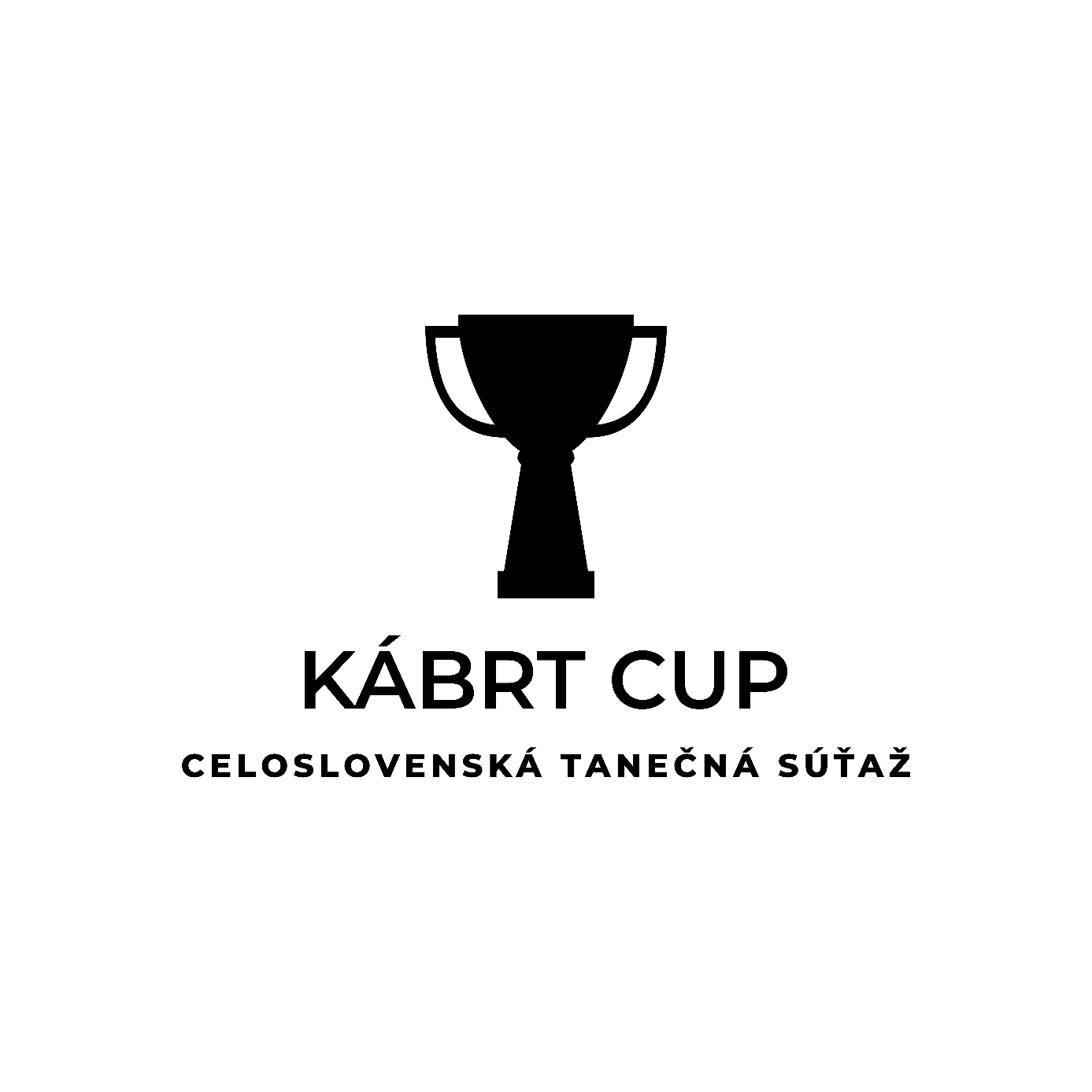 